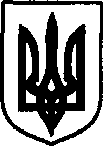 УКРАЇНАДунаєвецька міська рада VII скликанняПРОЕКТ   Р І Ш Е Н Н ЯЧергової  сесії23 листопада 2018 р.				Дунаївці 				№ 00-00/2018рПро хід виконання та зняття з контролю депутатських запитівЗаслухавши інформацію секретаря міської ради Островського М.Г. про виконання депутатських запитів, керуючись статтею 22 Закону України «Про статус депутатів місцевих рад», статтею 26 Закону України «Про місцеве самоврядування в Україні», міська радаВИРІШИЛА:1. Інформацію про хід виконання депутатських запитів взяти до відома (додається).2. Зняти з контролю наступні рішення міської ради про депутатські запити:Міський голова								В. ЗаяцьУКРАЇНАДунаєвецька міська рада VII скликанняПРОЕКТ   Р І Ш Е Н Н ЯЧергової  сесії23 листопада 2018 р.				Дунаївці 				№ 00-00/2018рПро затвердження Програми зміцнення матеріально-технічної бази навчальних закладів Дунаєвецької міської ради на 2019-2020 рокиКеруючись ч. 1 ст. 26, ч. 1 ст. 59, ст. 60 Закону України «Про місцеве самоврядування в Україні», враховуючи рішення виконавчого комітету міської ради № 169 від 17.10.2018р. «Про попередній розгляд проекту рішення міської ради «Про затвердження Програми зміцнення матеріально-технічної бази навчальних закладів Дунаєвецької міської ради на 2019-2020 роки», пропозиції спільних засідань постійних комісій від 20.11.2018р. та 21.11.2018р., міська радаВИРІШИЛА:1. Затвердити Програму зміцнення матеріально-технічної бази навчальних закладів Дунаєвецької міської ради на 2019-2020 роки (додається).2. Фінансовому управлінню Дунаєвецької міської ради (Т.Абзалова) при формуванні бюджету врахувати видатки на фінансування Програми зміцнення матеріально-технічної бази навчальних закладів Дунаєвецької міської ради на 2019-2020 роки.3. Контроль за виконанням даного рішення покласти на заступника міського голови Н.Слюсарчик, постійні комісії міської ради з питань планування, фінансів, бюджету та соціально-економічного розвитку (голова комісії Д.Сусляк) та з питань освіти, культури, охорони здоров’я, фізкультури, спорту та соціального захисту населення (голова комісії Р.Жовнір).Міський голова								В.ЗаяцьУКРАЇНАДунаєвецька міська рада VII скликанняПРОЕКТ   Р І Ш Е Н Н ЯЧергової  сесії23 листопада 2018 р.				Дунаївці 				№ 00-00/2018рПро затвердження проекту «Капітальний ремонт тротуару по вул.1-го Травня м.Дунаївці Дунаєвецького р-ну Хмельницької обл.»Відповідно до вимог Закону України «Про державне прогнозування та розроблення програм економічного і соціального розвитку України», «Типової структури Плану соціально-економічного розвитку об’єднаної територіальної громади на 2017-2020 роки», «Стратегії реформ – 2020», «Стратегії розвитку Дунаєвецької міської ради на 2017-2020 роки», Програми діяльності Кабінету Міністрів України, схваленої Постановою Верховної Ради України від 11.12.2014 року №26-VIII, Державної стратегії регіонального розвитку на період до 2020 року, затвердженої Постановою Кабінету Міністрів України від 06.08.2014 року №385, постанови Кабінету Міністрів України від 16 березня 2016 р. № 200 зі змінами та доповненнями до пункту 4 постановою Кабінету Міністрів України від 07 червня 2017 року № 410 та від 04 квітня 2018 року №242 «Порядок та умови надання субвенції з державного бюджету місцевим бюджетам на формування інфраструктури об’єднаних територіальних громад» та інших програмних та нормативно-правових документів щодо регулювання та розвитку ОТГ, керуючись статтею 26 Закону України «Про місцеве самоврядування в Україні», враховуючи пропозиції спільних засідань постійних комісій від 20.11.2018р. та 21.11.2018р., міська радаВИРІШИЛА:1. Затвердити проект «Капітальний ремонт частини тротуару по вул.1Травня від вул.Спортивна до вул. Базарна в м.Дунаївці Дунаєвецького р-ну Хмельницької обл.». 2. Оприлюднити проект «Капітальний ремонт частини тротуару по вул.1Травня від вул. Спортивна до вул. Базарна в м.Дунаївці Дунаєвецького р-ну Хмельницької обл.» та рішення сесії на сайті Дунаєвецької міської ради.3. Контроль за виконанням рішення покласти на відділ економіки інвестицій та комунального майна апарату виконавчого комітету міської ради (І. Кадюк) та на постійну комісію міської ради з питань планування, фінансів, бюджету та соціально-економічного розвитку (голова комісії Д.Сусляк).Міський голова								В.ЗаяцьУКРАЇНАДунаєвецька міська рада VII скликанняПРОЕКТ   Р І Ш Е Н Н ЯЧергової  сесії23 листопада 2018 р.                                             Дунаївці                                  №00-00/2018р Про затвердження Статуту комунальної установи Дунаєвецької міської ради «Міський культурно-мистецький, просвітницький центр» у новій редакціїКеруючись статтею 26 Закону України «Про місцеве самоврядування в Україні», Господарським кодексом України, розглянувши лист комунальної установи Дунаєвецької міської ради «Міський культурно-мистецький, просвітницький центр» від 25 жовтня  2018 року № 26/2018 щодо затвердження Статуту комунальної установи Дунаєвецької міської ради «Міський культурно-мистецький, просвітницький центр» в новій редакції, враховуючи пропозиції спільних засідань постійних комісій від 20.11.2018р. та 21.11.2018р., міська радаВИРІШИЛА:1. Затвердити Статут комунальної установи Дунаєвецької міської ради «Міський культурно-мистецький, просвітницький центр» у новій редакції (додається).2. Керівнику комунальної установи Дунаєвецької міської ради «Міський культурно-мистецький, просвітницький центр» здійснити заходи щодо реєстрації Статуту комунальної установи Дунаєвецької міської ради «Міський культурно-мистецький, просвітницький центр»  у новій редакції.3. Контроль за виконанням даного рішення покласти на заступника міського голови Н.Слюсарчик, постійну комісію міської ради з питань житлово-комунального господарства, комунальної власності, промисловості, підприємництва та сфери послуг (голова комісії Л.Красовська).Міський голова								В. ЗаяцьУКРАЇНАДунаєвецька міська рада VII скликанняПРОЕКТ   Р І Ш Е Н Н ЯЧергової  сесії23 листопада 2018 р.				Дунаївці 				№ 00-00/2018рПро затвердження Концепції модернізації ЦНАПКеруючись ст.26 Закону України «Про місцеве самоврядування в Україні», Закону України «Про адміністративні послуги», враховуючи потребу в модернізації ЦНАПу Дунаєвецької міської ради, у рамках фази впровадження програми «U-LEAD з Європою», пропозиції спільних засідань постійних комісій від 20.11.2018р. та 21.11.2018р., міська радаВИРІШИЛА:1. Ініціювати розроблення та затвердити Концепцію модернізації ЦНАП Дунаєвецької міської ради (додаток 1).2. Затвердити склад робочої групи з модернізації ЦНАП (додаток 2).3. Відповідальною особою за модернізацію ЦНАП визначити секретаря міської ради М.Островського.4. Контроль за виконанням рішення покласти на секретаря міської ради М.Островського та постійну комісію з питань житлово-комунального господарства, комунальної власності, промисловості, підприємництва та сфери послуг (голова комісії Л.Красовська).Міський голова								В. ЗаяцьУКРАЇНАДунаєвецька міська рада VII скликанняПРОЕКТ   Р І Ш Е Н Н ЯЧергової  сесії23 листопада 2018 р.				Дунаївці 				№ 00-00/2018рЗвіт про виконання Програми профілактики правопорушень та боротьби зі злочинністю на території Дунаєвецької міської ради на 2016-2020 рокиКеруючись статтею 26 Закону України «Про місцеве самоврядування в Україні», заслухавши звіт начальника Дунаєвецького відділу поліції ГУНП в Хмельницькій області, враховуючи пропозиції спільних засідань постійних комісій від 20.11.2018р. та  21.11.2018р., міська рада ВИРІШИЛА:1. Затвердити звіт про виконання Програми профілактики правопорушень та боротьби зі злочинністю на території Дунаєвецької міської ради на 2016-2020 роки (додається).2. Контроль за виконанням рішення покласти на заступника міського голови С.Яценка та постійну комісію міської ради з питань планування, фінансів, бюджету та соціально-економічного розвитку (голова комісії Д.Сусляк).Міський голова								В. ЗаяцьУКРАЇНАДунаєвецька міська рада VII скликанняПРОЕКТ   Р І Ш Е Н Н ЯЧергової  сесії23 листопада 2018 р.				Дунаївці 				№ 00-00/2018рЗвіт Комунального підприємства Дунаєвецької міської ради «Благоустрій Дунаєвеччини» про підсумки роботи за 9 місяців 2018 рокуКеруючись статтею 26 Закону України «Про місцеве самоврядування в Україні», заслухавши звіт начальника Комунального підприємства Дунаєвецької міської ради «Благоустрій Дунаєвеччини» про підсумки роботи за 9 місяців 2018 року, враховуючи пропозиції спільних засідань постійних комісій від 20.11.2018р. та  21.11.2018р., міська радаВИРІШИЛА:1. Затвердити звіт про роботу Комунального підприємства Дунаєвецької міської ради «Благоустрій Дунаєвеччини» про підсумки роботи за 9 місяців 2018 року (додається).2. Контроль за виконанням рішення покласти на заступника міського голови С.Яценка та постійну комісію міської ради з питань планування, фінансів, бюджету та соціально-економічного розвитку (голова комісії Д.Сусляк).Міський голова								В. ЗаяцьУКРАЇНАДунаєвецька міська рада VII скликанняПРОЕКТ   Р І Ш Е Н Н ЯЧергової  сесії23 листопада 2018 р.				Дунаївці 				№ 00-00/2018рЗвіт про використання коштів міського бюджету Комунальною установою Дунаєвецької районної ради «Трудовий архів»Керуючись статтею 26 Закону України «Про місцеве самоврядування в Україні», заслухавши звіт начальника Комунальної установи Дунаєвецької районної ради «Трудовий архів», враховуючи пропозиції спільних засідань постійних комісій від 20.11.2018р. та 21.11.2018р., міська рада ВИРІШИЛА:1. Затвердити звіт про використання коштів міського бюджету Комунальною установою Дунаєвецької районної ради «Трудовий архів» (додається).2. Контроль за виконанням рішення покласти на заступника міського голови С.Яценка та постійну комісію міської ради з питань планування, фінансів, бюджету та соціально-економічного розвитку (голова комісії Д.Сусляк).Міський голова								В. ЗаяцьУКРАЇНАДунаєвецька міська радаVII скликанняПРОЕКТ   Р І Ш Е Н Н ЯЧергової сесії23 листопада 2018 р.				Дунаївці 				№ 00-00/2018рПро приєднання до Європейської Хартії рівності жінок і чоловіків у житті місцевих громад Беручи до уваги Конвенцію про ліквідацію всіх форм дискримінації щодо жінок, проголошену Генеральною Асамблеєю Організації Об’єднаних Націй 1979 року, відповідно до статті 12 Закону України «Про забезпечення рівних прав та можливостей жінок і чоловіків», з метою сприяння реалізації механізмів для досягнення рівності можливостей жінок і чоловіків у житті Дунаєвецької міської об’єднаної територіальної громади, керуючись статтею 26, частиною 1 статті 59 Закону України «Про місцеве самоврядування в Україні», враховуючи пропозиції спільних засідань постійних комісій від 20.11.2018р. та 21.11.2018р., міська радаВИРІШИЛА:1. Приєднатися до Європейської Хартії рівності жінок і чоловіків у житті місцевих громад (додається).2. Доручити міському голові в особі Заяць Веліни Владиславівни підписати Європейську Хартію рівності жінок і чоловіків у житті місцевих громад.3. Юридичному відділу апарату виконавчого комітету Дунаєвецької міської ради подати у встановленому порядку заяву про приєднання до Європейської Хартії рівності жінок і чоловіків у житті місцевих громад.4. Контроль за виконанням даного рішення покласти на заступника міського голови Н.Слюсарчик та постійну комісію з питань регламенту, депутатської діяльності та етики, прав людини, законності, запобігання та врегулювання конфлікту інтересів, зв’язків з виконавчими структурами, органами місцевого самоврядування, об’єднаннями громад та засобами масової інформації (голова комісії Л.Лук’янова).Міський голова 								В.ЗаяцьУКРАЇНАДунаєвецька міська рада VII скликанняПРОЕКТ   Р І Ш Е Н Н ЯЧергової  сесії23 листопада 2018 р.				Дунаївці 				№ 00-00/2018рПро внесення змін до рішення тридцять дев'ятої (позачергової) сесії міської ради VII скликання від 22.08.2018 р. №8-39/2018р. «Про зміни в організації бібліотечного обслуговування»Керуючись ст. 26 Закону України «Про місцеве самоврядування в Україні», рішення сесії Дунаєвецької міської ради від 21.09.2018 року №7-21/2018р «Про структуру Управління культури, туризму та інформації Дунаєвецької міської ради», п.п. 2.6, 2.14 розділу 2., п. 6.5 розділу 6. Статуту комунальної установи Дунаєвецької міської ради «Дунаєвецька публічно-шкільна бібліотека», враховуючи клопотання комунальної установи Дунаєвецької міської ради «Дунаєвецька публічно-шкільна бібліотека» від 19.10.2018 року №01-29/71, пропозиції спільних засідань постійних комісій від 20.11.2018р. та 21.11.2018р., міська радаВИРІШИЛА:1. Затвердити:1.1. Структуру комунальної установи Дунаєвецької міської ради «Дунаєвецька публічно-шкільна бібліотека» у новій редакції  (додається).1.2. Граничну штатну чисельність працівників комунальної установи Дунаєвецької міської ради «Дунаєвецька міська публічно-шкільна бібліотека» в кількості 29 штатних одиниць.2. Вважати такими, що втратили чинність, підпункти 4.1, 4.2 пункту 4 рішення тридцять дев'ятої (позачергової) сесії міської ради VII скликання від 22.08.2018 р.          № 8-39/2018р. «Про зміни в організації бібліотечного обслуговування».3. Контроль за виконанням рішення покласти на заступника міського голови  Н.Слюсарчик та постійну комісію з питань освіти, культури, охорони здоров’я, фізкультури, спорту та соціального захисту населення (голова комісії Р. Жовнір).Міський голова								В.ЗаяцьУКРАЇНАДунаєвецька міська рада VII скликанняПРОЕКТ   Р І Ш Е Н Н ЯЧергової  сесії23 листопада 2018 р.				Дунаївці 				№ 00-00/2018рПро затвердження структури та загальної чисельності апарату Дунаєвецької міської  ради,  апарату виконавчого комітету міської ради та виконавчих органів міської ради на 2019 рікВідповідно до пункту 5 частини 1 статті 26 Закону України «Про місцеве самоврядування в Україні», з метою вдосконалення, структурування функціональних напрямків діяльності, забезпечення ефективності роботи структури та загальної чисельності апарату Дунаєвецької міської ради, апарату виконавчого комітету міської ради та  виконавчих органів міської ради на 2019 рік, враховуючи пропозиції спільних засідань постійних комісій від 20.11.2018р. та 21.11.2018р., міська радаВИРІШИЛА:1. Затвердити структуру та загальну чисельність апарату Дунаєвецької міської ради,  апарату виконавчого комітету міської ради та  виконавчих органів міської ради на 2019 рік, згідно з додатками № 1,2,3,4.2. Доручити відділу бухгалтерського обліку та фінансів апарату виконавчого комітету Дунаєвецької міської ради привести штатний розпис Дунаєвецької міської ради на 2019 рік у відповідність до затвердженої структури та загальної  чисельності. 3. Фінансовому управлінню міської ради передбачити зміни у міському бюджеті з урахуванням затвердженої структури та чисельності апарату Дунаєвецької міської ради, апарату виконавчого комітету міської ради та виконавчих органів міської ради на 2019 рік.4. Визнати таким, що втратило  чинність рішення тридцять п’ятої сесії Дунаєвецької міської ради від 20.04.2018 р. № 11-35/2018р «Про затвердження структури та загальної чисельності апарату Дунаєвецької міської ради,  апарату виконавчого комітету міської ради та  виконавчих органів міської ради».5. Контроль за виконанням даного рішення покласти на постійну комісію з питань планування, фінансів, бюджету та соціально-економічного розвитку (голова постійної  комісії Д.Сусляк).Міський голова									В.ЗаяцьУКРАЇНАДунаєвецька міська рада VII скликанняПРОЕКТ   Р І Ш Е Н Н ЯЧергової  сесії23 листопада 2018 р.				Дунаївці 				№ 00-00/2018рПро затвердження Положення про проведення конкурсу на посаду педагогічних працівників комунальної установи Дунаєвецької міської ради «Інклюзивно-ресурсний центр»Керуючись ст. 26 Закону України «Про місцеве самоврядування в Україні», відповідно до пункту 5.5 Статуту  комунальної установи Дунаєвецької міської ради «Інклюзивно - ресурсний центр», затвердженого рішенням сорок першої сесії Дунаєвецької міської ради VII скликання  від 21 вересня 2018 року № 9-41/2018 р, з метою визначення механізму проведення конкурсу на посаду педагогічних працівників комунальної установи Дунаєвецької міської ради «Інклюзивно-ресурсний центр», враховуючи пропозиції спільних засідань постійних комісій від 20.11.2018р. та 21.11.2018р., міська радаВИРІШИЛА:1. Затвердити Положення про проведення конкурсу на посади педагогічних працівників комунальної установи Дунаєвецької міської ради «Інклюзивно-ресурсний центр» (додається).2. Контроль за проведенням конкурсу та призначення на посади директора і педагогічних працівників комунальної установи Дунаєвецької міської ради «Інклюзивно-ресурсний центр» покласти на Управління освіти, молоді та спорту Дунаєвецької міської ради (В.Колісник)Міський голова								В. ЗаяцьУКРАЇНАДунаєвецька міська рада VII скликанняПРОЕКТ   Р І Ш Е Н Н ЯЧергової  сесії23 листопада 2018 р.				Дунаївці 				№ 00-00/2018рПро затвердження загальної чисельності Управління культури, туризму та інформації Дунаєвецької міської радиВідповідно до пункту 5 частини 1 статті 26 Закону України «Про місцеве самоврядування в Україні, рішення тридцять шостої сесії міської ради «Положення про управління культури, туризму та інформації», враховуючи пропозиції спільних засідань постійних комісій від 20.11.2018р. та 21.11.2018р., міська радаВИРІШИЛА:1. Затвердити загальну чисельність, згідно з додатком 1.2. Фінансовому управлінню міської ради передбачити зміни у міському бюджеті з урахуванням затвердженої  чисельності Управління культури, туризму та інформації Дунаєвецької міської ради.3. Контроль за виконанням даного рішення покласти на постійну комісію з питань планування, фінансів, бюджету та соціально-економічного розвитку (голова постійної  комісії Д. Сусляк).Міський голова             									В.ЗаяцьУКРАЇНАДунаєвецька міська рада VII скликанняПРОЕКТ   Р І Ш Е Н Н ЯЧергової  сесії23 листопада 2018 р.				Дунаївці 				№ 00-00/2018рПро виділення частини нерухомого майна в окремий об’єкт нерухомостіКеруючись пунктом 30 частини 1 статті 26 Закону України «Про місцеве самоврядування в Україні», рішенням чотирнадцятої сесії VII скликання від 10 листопада  2016 р. №13-14/2016р «Про управління майном власності територіальної громади Дунаєвецької міської ради», враховуючи пропозиції спільного засідання постійних комісій від 20.11.2018р. та 21.11.2018р., міська радаВИРІШИЛА:1. Виділити зі складу комплексу котельню, загальною площею 82,2 м2, що знаходиться за адресою: вул. А. Романчука 4 А, с. Залісці Дунаєвецького району Хмельницької області, в окремий об’єкт нерухомого майна.2. Контроль за виконанням даного рішення покласти на заступника міського голови С.Яценка та постійну комісію з питань житлово-комунального господарства, комунальної власності, промисловості, підприємництва та сфери послуг (голова комісії Л.Красовська).Міський голова								В. ЗаяцьУКРАЇНАДунаєвецька міська рада VII скликанняПРОЕКТ   Р І Ш Е Н Н ЯЧергової  сесії23 листопада 2018 р.				Дунаївці 				№ 00-00/2018рПро вилучення майна з оперативного управлінняКеруючись пунктом 30 частини 1 статті 26 Закону України «Про місцеве самоврядування в Україні», розглянувши лист комунальної установи Дунаєвецької міської ради «Міський культурно-мистецький, просвітницький центр» від 24.10.2018 р., враховуючи пропозиції спільного засідання постійних комісій від 20.11.2018р. та 21.11.2018р., міська радаВИРІШИЛА:1. Вилучити з оперативного управління комунальної установи Дунаєвецької міської ради «Міський культурно-мистецький, просвітницький центр» котельню, загальною площею 82,2 м2, що знаходиться за адресою: вул. А. Романчука 4 А, с. Залісці Дунаєвецького району Хмельницької області.2. Комунальній установі Дунаєвецької міської ради «Міський культурно-мистецький, просвітницький центр»  та відділу бухгалтерського обліку та фінансів апарату виконавчого комітету Дунаєвецької міської ради (О.Рищенко) здійснити заходи з приймання-передачі майна згідно вимог чинного законодавства.3. Контроль за виконанням даного рішення покласти на заступника міського голови С. Яценка та постійну комісію з питань житлово-комунального господарства, комунальної власності, промисловості, підприємництва та сфери послуг (голова комісії Л.Красовська).Міський голова								В. ЗаяцьУКРАЇНАДунаєвецька міська рада VII скликанняПРОЕКТ   Р І Ш Е Н Н ЯЧергової  сесії23 листопада 2018 р.				Дунаївці 				№ 00-00/2018рПро затвердження Переліку майна комунальної власності Дунаєвецької міської ради, що пропонується для передачі в орендуКеруючись пунктом 30 частини першої статті 26, статтею 60 Закону України «Про місцеве самоврядування в Україні», враховуючи пропозиції спільного засідання постійних комісій від 20.11.2018р. та 21.11.2018р., міська радаВИРІШИЛА:1. Затвердити Перелік майна комунальної власності Дунаєвецької міської ради, що пропонується для передачі в оренду (додається).2. Рішення тридцять дев’ятої сесії VII скликання від 22 серпня 2018 року                     №14-39/2018р. вважати таким, що втратило чинність.3. Контроль за виконанням даного рішення покласти на постійну комісію з питань житлово-комунального господарства, комунальної власності, промисловості, підприємництва та сфери послуг (голова комісії Л.Красовська).Міський голова								В. ЗаяцьУКРАЇНАДунаєвецька міська рада VII скликанняПРОЕКТ   Р І Ш Е Н Н ЯЧергової  сесії23 листопада 2018 р.				Дунаївці 				№ 00-00/2018рПро оренду майна комунальної власності Дунаєвецької міської радиКеруючись статтями 26, 60 Закону України «Про місцеве самоврядування в Україні», розглянувши листи комунального підприємства «Житлово-експлуатаційне об’єднання» Дунаєвецької міської ради від 25.10.2018 р. № 413 та № 414, комунальної установи Дунаєвецької міської ради «Дунаєвецька міська публічно-шкільна бібліотека» від 23.10.2018р. №01-29/72, комунальної установи Дунаєвецької міської ради «Міський культурно-мистецький, просвітницький центр» від 24.10.2018 р., Управління освіти, молоді та спорту Дунаєвецької міської ради від 29.10.2018 р. № 690, враховуючи пропозиції спільного засідання постійних комісій від  20.11.2018р. та 21.11.2018р., міська рада ВИРІШИЛА:1. Затвердити оцінку вартості майна, яке перебуває у власності територіальної громади, а саме:- приміщень загальною площею 44,7 м2 на першому поверсі одноповерхової прибудови до чотириповерхового житлового будинку, що знаходиться за адресою:                      вул. Хлібопекарська, 2 б, м. Дунаївці Хмельницької області, у розмірі 154 730 (сто п’ятдесят чотири тисячі сімсот тридцять) гривень.- нежитлового підвального приміщення загальною площею 40,9 м2 в п’яти поверховому будинку, що знаходиться за адресою:  вул. Київська 4/1 м. Дунаївці Хмельницької області, у розмірі 120 550,0 (сто двадцять тисяч п’ятсот п’ятдесят) гривен. - нежитлова будівля котельні загальною площею 139,5 м2 Великожванчицької ЗОШ І-ІІІ ступенів Дунаєвецької міської ради Хмельницької області, за адресою: с. Великий Жванчик, вул. Центральна, 70, Дунаєвецького району, Хмельницької області, у розмірі 85 875 (вісімдесят п’ять тисяч вісімсот сімдесят п’ять) гривень. - частина нежитлового приміщення загальною площею 92,8 м2 нежитлової будівлі гаража Дунаєвецької ЗОШ І-ІІІ ступенів №3 Дунаєвецької міської ради Хмельницької області, за адресою: м.Дунаївці, вул. Шевченка, 109-А, Хмельницької області, у розмірі 106 553 (сто шість тисяч п’ятсот п’ятдесят три) гривни. 2. Надати в оренду комунальній установі Дунаєвецької міської ради «Дунаєвецька міська публічно-шкільна бібліотека» частину нежитлового приміщення, загальною площею                                     м 2, що знаходиться за адресою с.В.Кужелева, вул. Центральна, 11, для розміщення та функціонування публічно-шкільної бібліотеки-філії с. В. Кужелева.3. Надати в оренду комунальній установі Дунаєвецької міської ради «Міський культурно-мистецький, просвітницький центр» частину нежитлового приміщення, загальною площею     м2, що знаходиться за адресою с. В.Кужелева, вул. Центральна, 11, для розміщення кабінету установи.4. Відділу економіки, інвестицій та комунального майна апарату виконавчого комітету Дунаєвецької міської ради забезпечити укладення в установленому порядку договорів оренди.5. Контроль за виконанням рішення покласти на відділ економіки, інвестицій та комунального майна апарату виконавчого комітету Дунаєвецької міської ради (І.Кадюк)  та постійну комісію з питань житлово-комунального господарства, комунальної власності, промисловості, підприємництва та сфери послуг (голова комісії Л.Красовська).Міський голова								В. ЗаяцьУКРАЇНАДунаєвецька міська рада VII скликанняПРОЕКТ   Р І Ш Е Н Н ЯЧергової  сесії23 листопада 2018 р.				Дунаївці 				№ 00-00/2018рПро затвердження Переліку майна комунальної власності Дунаєвецької міської ради, що пропонується для відчуженняКеруючись пунктом 30 частини першої статті 26, статтею 60 Закону України «Про місцеве самоврядування в Україні», враховуючи пропозиції спільного засідання постійних комісій від 20.11.2018р. та 21.11.2018р., міська радаВИРІШИЛА:	1. Затвердити Перелік майна комунальної власності Дунаєвецької міської ради, що пропонується для відчуження (додається).2. Рішення тридцять дев’ятої сесії VII скликання від 22.08.2018 р. № 13-39/2018 р. «Про затвердження Переліку майна комунальної власності Дунаєвецької міської ради, що пропонується для відчуження», вважати таким, що втратило чинність.3. Контроль за виконанням даного рішення покласти на постійну комісію з питань житлово-комунального господарства, комунальної власності, промисловості, підприємництва та сфери послуг (голова комісії Л.Красовська).Міський голова								В. ЗаяцьУКРАЇНАДунаєвецька міська рада VII скликанняПРОЕКТ   Р І Ш Е Н Н ЯЧергової  сесії23 листопада 2018 р.				Дунаївці 				№ 00-00/2018рПро затвердження Переліку об’єктів нерухомого майна комунальної власності Дунаєвецької міської ради Керуючись пунктом 30 частини першої статті 26, статтею 60 Закону України «Про місцеве самоврядування в Україні»,  враховуючи пропозиції спільного засідання постійних комісій від 20.11.2018р. та 21.11.2018р., міська радаВИРІШИЛА:1. Затвердити Перелік об’єктів нерухомого майна комунальної власності Дунаєвецької міської ради (додається).2. Рішення тридцять дев’ятої сесії міської ради VII скликання від 22 серпня 2018 року                     №12-39/2018р. вважати таким, що втратило чинність.3. Контроль за виконанням даного рішення покласти на постійну комісію з питань житлово-комунального господарства, комунальної власності, промисловості, підприємництва та сфери послуг (голова комісії Л.Красовська).Міський голова								В. Заяць№Дата прийняттяНазва рішення1№54-35/2018р від 20.04.2018 р.«Про розгляд депутатського запиту депутата Дунаєвецької міської ради VІІ скликання Поліщука Ю.С.».2№55-35/2018рвід 20.04.2018 р.«Про розгляд депутатського запиту депутата Дунаєвецької міської ради VІІ скликання Срюбка О.О.».